AnguillaAnguillaAnguillaMarch 2023March 2023March 2023March 2023SundayMondayTuesdayWednesdayThursdayFridaySaturday1234James Ronald Webster Day5678910111213141516171819202122232425262728293031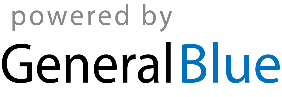 